Копия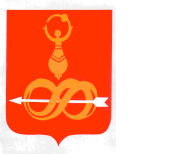 АДМИНИСТРАЦИЯ МУНИЦИПАЛЬНОГО ОБРАЗОВАНИЯ«ДЕБЁССКИЙ РАЙОН» УДМУРТСКОЙ РЕСПУБЛИКИУДМУРТ ЭЛЬКУНЫСЬ «ДЭБЕС ЁРОС» ИНТЫЫСЬ КЫЛДЫТЭТЛЭН АДМИНИСТРАЦИЕЗПОСТАНОВЛЕНИЕ от 01 ноября 2013 года                                                                      №  229с. ДебёсыНа основании Федерального закона от 27 июля 2010 года № 210-ФЗ «Об организации предоставления государственных и муниципальных услуг», распоряжения Правительства Российской Федерации от 17 декабря 2009 года №1993-р «Об утверждении сводного перечня первоочередных государственных и муниципальных услуг, предоставляемых в электронном виде», постановления Администрации района от 05.11.2008 года № 800 "О порядке разработки и утверждения административных регламентов исполнения муниципальных функций и административных регламентов предоставления муниципальных услуг в Дебёсском районе», руководствуясь Уставом муниципального образования «Дебёсский район», Администрация ПОСТАНОВЛЯЕТ:Пункт 78административного регламента предоставления муниципальной услуги «Организация отдыха и оздоровление детей в каникулярное время» утвержденного Постановлением Администрации МО «Дебёсский район» от 04 июня 2012 года № 142изложить в следующей редакции: «78. Жалоба подлежит рассмотрению в течение пятнадцати рабочих дней со дня ее регистрации, а в случае обжалования отказа органа, предоставляющего муниципальную услуг, должностного лица органа предоставляющего муниципальную услугу, в приеме документов у заявителя либо в исправлении допущенных опечаток и ошибок или в случае обжалования нарушения установленного срока таких исправлений - в течение пяти рабочих дней со дня ее регистрации».Глава Администрации								В.А. ЧерныхВерно: Руководитель аппарата Главы МО «Дебесский район»,             Совета депутатов МО «Дебесский район»,             администрации МО «Дебесский район» ________________ С.А. Хохрякова01.11.2013 г.О внесение изменений в административный регламент «Организация отдыха и оздоровление детей в каникулярное время» утвержденный Постановлением Администрации МО «Дебёсский район» от 04 июня 2012 года № 142